Snowmobile CompetitionRegistration** you are registering per class $20  for three runs each.  If you wish to go up a class it is an additional registration fee.Snowmobile CompetitionRegistration** you are registering per class $20  for three runs each.  If you wish to go up a class it is an additional registration fee.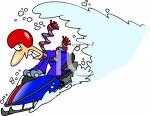 Drivers Name:Drivers Name:Address:Address:Phone#Email:WaiverI wish to participate in the snowmobile competition. I am 18 years old or older and I realize the dangers involved in this type of competition. I therefore, waive all responsibility of the Coloma Pathfinders and Coloma Lions in case of an accident.  I assume all responsibility and consequences for my actions during the competition.I wish to participate in the snowmobile competition. I am 18 years old or older and I realize the dangers involved in this type of competition. I therefore, waive all responsibility of the Coloma Pathfinders and Coloma Lions in case of an accident.  I assume all responsibility and consequences for my actions during the competition.SignatureSled (make)Sled (make)CC’s of Sled EngineCC’s of Sled EngineDivision(Stock or Modified) Vintage 35 + Registration # given at sign inRegistration # given at sign in1.1.2.2.3.3.4.4.5.5.6.6.Waiver for minorI am the legal guardian of ________________, a child _____ years of age, who wishes to participate in the snowmobile competition as a DRIVER.  I realize the dangers involved in this type of competition. I therefore, waive all responsibility of the Coloma Pathfinders and Coloma Lions in case of an accident.  I assume all responsibility and consequences for my actions during the competition. My child has completed a snowmobile safety course.I am the legal guardian of ________________, a child _____ years of age, who wishes to participate in the snowmobile competition as a DRIVER.  I realize the dangers involved in this type of competition. I therefore, waive all responsibility of the Coloma Pathfinders and Coloma Lions in case of an accident.  I assume all responsibility and consequences for my actions during the competition. My child has completed a snowmobile safety course.I am the legal guardian of ________________, a child _____ years of age, who wishes to participate in the snowmobile competition as a DRIVER.  I realize the dangers involved in this type of competition. I therefore, waive all responsibility of the Coloma Pathfinders and Coloma Lions in case of an accident.  I assume all responsibility and consequences for my actions during the competition. My child has completed a snowmobile safety course.I am the legal guardian of ________________, a child _____ years of age, who wishes to participate in the snowmobile competition as a DRIVER.  I realize the dangers involved in this type of competition. I therefore, waive all responsibility of the Coloma Pathfinders and Coloma Lions in case of an accident.  I assume all responsibility and consequences for my actions during the competition. My child has completed a snowmobile safety course.I am the legal guardian of ________________, a child _____ years of age, who wishes to participate in the snowmobile competition as a DRIVER.  I realize the dangers involved in this type of competition. I therefore, waive all responsibility of the Coloma Pathfinders and Coloma Lions in case of an accident.  I assume all responsibility and consequences for my actions during the competition. My child has completed a snowmobile safety course.Signature of Parent or GuardianSignature of Parent or GuardianSignature of Parent or Guardian